7030-1260ГОСУДАРСТВЕННЫЙ СТАНДАРТ СОЮЗА ССРГОСТ17775-72 ПАЛЬЦЫ УСТАНОВОЧНЫЕ
СРЕЗАННЫЕ ВЫСОКИЕКонструкция и размерыPins locating
cut high.Design and sizesПостановлением Государственного комитета стандартов Совета Министров СССР
от 6 июня 1972 г. № 1138 срок введения установленс 01.01. 1974 г.Проверен в 1980 г. Срок действия ограничен	до 01.01. 1990 г.Несоблюдение стандарта преследуется по законуНастоящий стандарт распространяется на высокие срезанные
установочные пальцы, предназначенные для применения в станоч-
ных приспособлениях с опорными пластинами и шайбами.Конструкция и размеры пальцев должны соответствовать
указанным на чертеже и в таблице.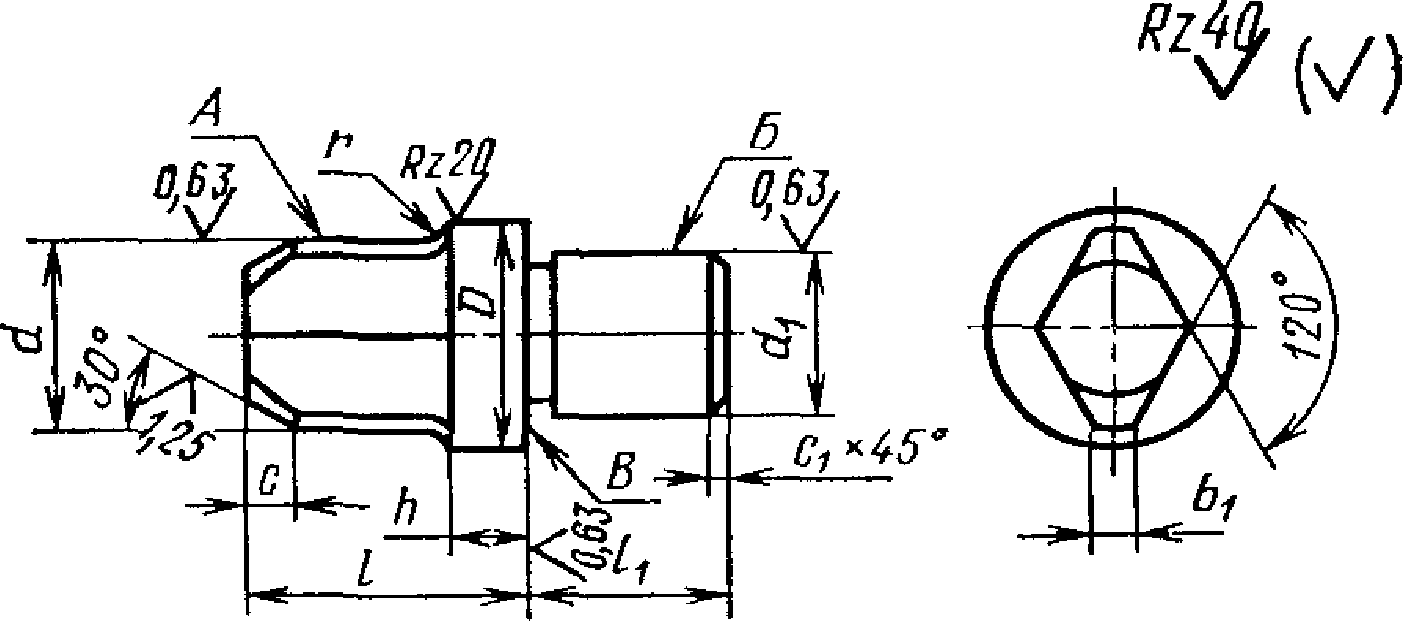 * Меньший размер I рекомендуется назначать дм пальцев размером d в первой половине интервала, больший
размер / -для пальцев размером i во второй половине интервала,Пример условного обозначения высокого устано-
вочного срезанного пальца размером d=4 мм, / — 10 мм, с предель-
ными отклонениями размера d по g6:Палец 7030-1261—4 g6 ГОСТ 17775—72То же, с предельными отклонениями размера d по f7:Палец 7030-1261—4 f7 ГОСТ 17775—72(Измененная редакция, Изм. № 1).Материал для пальцев размером d до 16 мм — сталь марки
У8А по ГОСТ 1435—74; для пальцев размером d свыше 16 мм —
сталь марки 20Х по ГОСТ 4543—71. Допускается замена на сталь
других марок с механическими свойствами не ниже, чем у сталь
марок У8А и 20Х.Твердость HRC 55 . . . 60. Пальцы из стали марки 20Х це-
ментировать, глубина цементированного слоя 0,8 ... 1,2 мм.4а. Канавки для выхода шлифовального круга —* по ГОСТ
8820—69.(Введен дополнительно, Изм. № 1).Неуказанные предельные отклонения размеров: отверстий—| ^ | ^Н14, валов — hi4, остальных — ±	—-—; угловых — 9-й степениточности по ГОСТ 8908—81.(Измененная редакция, Изм* № 1).Предельные значения радиального биения поверхности А от-
носительно поверхности Б — по 4-й степени точности ГОСТ
24643—81.Предельные значения торцового биения поверхности В отно-
сительно поверхности Б — по 5-й степени точности ГОСТ
24643—81.Покрытие Хим.Окс.прм (обозначение покрытия — по ГОСТ
9.073—77). По соглашению с потребителем допускается примене-
ние других видов защитных покрытий.Маркировать: наименование и обозначение изделия, размер
d, обозначение настоящего стандарта и товарный знак предприя-
тия-изготовителя. Маркировку нанести на тару или упаковку для
пальцев одного типоразмера.Примеры применения высоких установочных срезанных
пальцев указаны в рекомендуемом приложении.ПРИЛОЖЕНИЕ
Рекомен дуемоеПРИМЕРЫ ПРИМЕНЕНИЯ ВЫСОКИХ УСТАНОВОЧНЫХ СРЕЗАННЫХПАЛЬЦЕВПример 1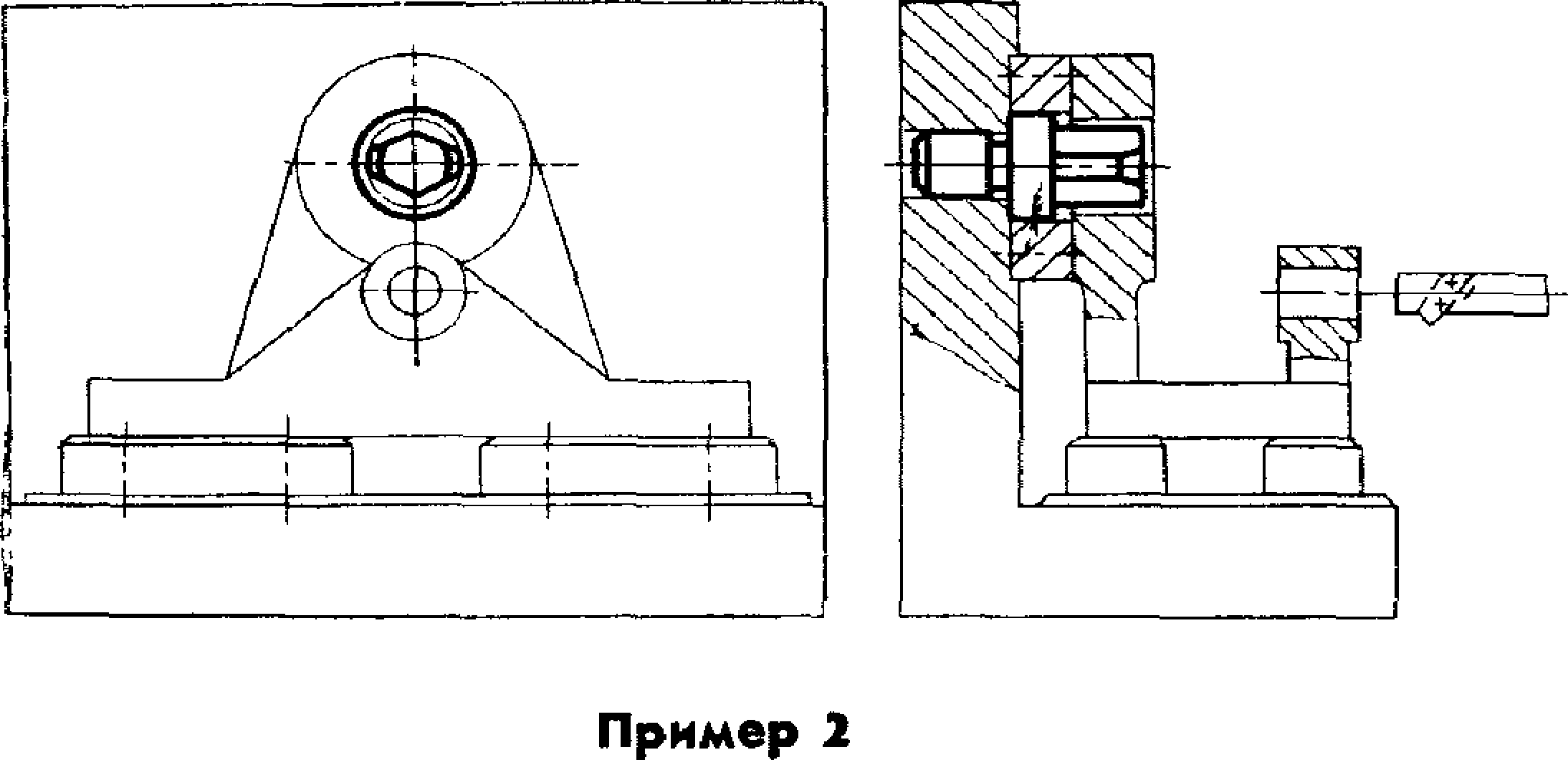 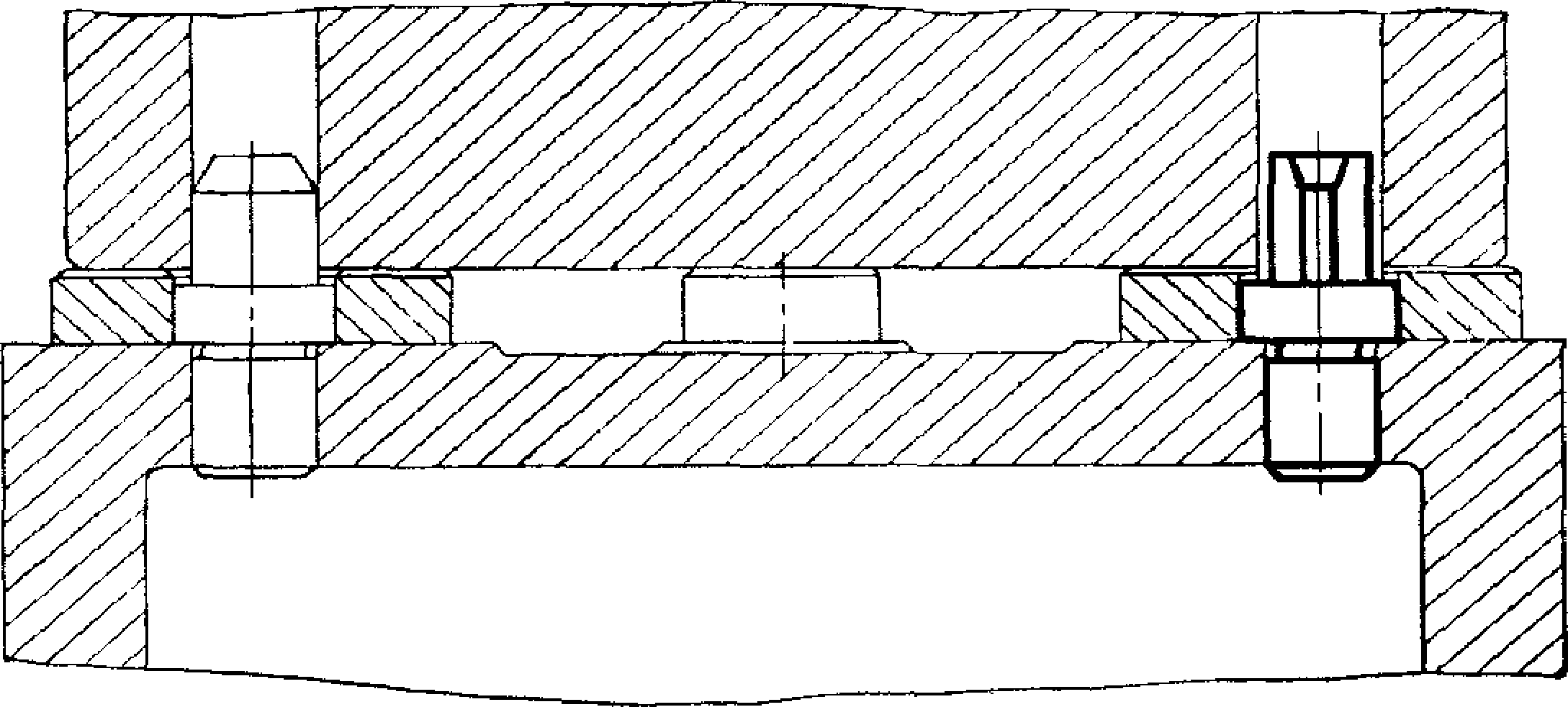 Изменение № 2 ГОСТ 17775—72 Пальцы установочные срезанные высокие. Кон-
струкция и размерыУтверждено и введено в действие Постановлением Государственного комитета
СССР по стандартам от 16.05,89 № 1228Дата введения 01,01.90На и ме.; юм а мне стандарта. Исключить слона: «и размеры»; «and dimensions».
Пункт 2. Чеотеж. Заменить параметры шероховатости: Rz 40 на Ra 6,3; Rz 20
на Ra 3,2; Ra 1,25 па Ra 0.8; Ra 0,63 на Ra 0,4.(Продолжение см. с. 106)Пункт 5 изложить в новой редакции: с5. Неуказанные предельные отклоне-
ния размеров: Н14, Ь14, ±"гг~ *.(НУС № 8 1989 г.)